가상현실 연구에 참여할  실험 참가자를 모집합니다.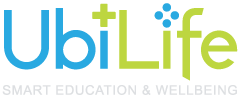 1. 실험 내용다중 사용자 발표 VR 어플리케이션을 개발 및 타당성 조사.준비된 토픽에 관하여 발표준비 후 VR 내에서 발표 및 사전/사후 설문.2. 참가자격남·녀 만19세 이상3. 실험 단계 및 소요시간(개인에 따라 총 소요시간에는 차이가 있을 수 있음)전체 소요 시간 약 30분 내외발표 준비 (최대 10분)동의서 작성 및 실험 설명 (약 5분)사전 설문 및 발표 (QnA 포함 5분 소요)사후 설문4. 사례비- 2만원 상당의 기프티콘 증정. 5. 장소아주대학교 산학원 618호실6. 실험 날짜11월 08일 - 11월 19일7. 참여 신청 방법:010-7336-2941 이나 dngus0715@ajou.ac.kr로 이름/원하는 시간대/날짜 보내주시면 됩니다.*실험참가자는 실험시작 5분전에 연구실 입실을 완료해주셔야 합니다.*신청 완료 후 시간변경은 이메일로 남겨주시기 바랍니다.*문의사항은 이메일 또는 연락처로 언제든지 연락 주시기 바랍니다. Recruiting participants for a virtual reality studyto participate in a virtual reality study.1. Experiment DescriptionDevelopment and feasibility study of a multi-user presentation VR application.Presentation within VR on a prepared topic and pre- and post-surveys.2. EligibilityMale and female 19 years old or older3. Experimental steps and time required (total time may vary depending on the individual)Total time required: about 30 minutesPresentation preparation (up to 10 minutes)Consent form and experiment explanation (about 5 minutes)Pre-survey and presentation (5 minutes including Q&A)Post-survey4. Honorarium- Gift certificate worth 20,000 won.5. venueAjou University Sanhak Academy, Room 6186. How to apply for participation:send your name/desired time/date to 010-7336-2941 or dngus0715@ajou.ac.kr.7. DateNovember 8 - November 19 * Participants must enter the laboratory 5 minutes before the start of the experiment.* If you need to change the time after completing the application, please leave an email.* If you have any questions, please feel free to contact us via email or phone.